Vaccine Passports Vote

Good MP’s - Voted Against

Tories:1. Jackie Doyle-Price (teller) 2. Philip Hollobone (teller) 3. Adam Afriyie 4. Lee Anderson 5. Steve Baker 6. Shaun Bailey 7. Siobhan Baillie 8. Harriet Baldwin 9. John Baron 10. Scott Benton 11. Bob Blackman 12. Peter Bone 13. Ben Bradley 14.Karen Bradley 15. Sir Graham Brady 16. Andrew Bridgen 17. Steve Brine  18. Miriam Cates 19. Sir Christopher Chope 20. Brendan Clarke-Smith 21. Sir Geoffrey Clifton-Brown 22. Tracey Crouch 23. Philip Davies 24. David Davis 25. Dehenna Davison 26. Jonathan Djanogly 27. Richard Drax 28. Sir Iain Duncan Smith 29. Tobias Ellwood 30. William Wragg31. Dr Liam Fox 32. Louie French 33. Richard Fuller 34. Marcus Fysh 35. Nus Ghani 36. Jo Gideon 37. Chris Grayling 38. Chris Green 39. Damian Green 40. James Grundy 41. Robert Halfon 42. Stephen Hammond 43. Mark Harper 44. Sir John Hayes 45. Adam Holloway 46. Tom Hunt 47. Mark Jenkinson 48. David Jones 49. Simon Jupp 50. Alicia Kearns 51. Julian Knight 52. Sir Greg Knight 53. Robert Largan 54. Andrea Leadsom 55. Sir Edward Leigh 56. Andrew Lewer 57. Dr Julian Lewis 58. Chris Loder 59. Mark Logan 60. Jonathan Lord 61. Tim Loughton 62. Craig Mackinlay 63. Anthony Mangnall 64. Karl McCartney 65. Stephen McPartland 66. Esther McVey 67. Stephen Metcalfe 68. Damien Moore 69. Robbie Moore 70. Anne Marie Morris 71. Holly Mumby-Croft 72. Sir Bob Neill 73. Dr Matthew Offord 74. Mark Pawsey 75. Sir Mike Penning 76. John Penrose 77. Andrew Percy 78. Tom Randall 79. John Redwood 80. Laurence Robertson 81. Andrew Rosindell 82. Gary Sambrook83. Bob Seely 84. Greg Smith 85. Henry Smith 86. Dr Ben Spencer 87. Jane Stevenson 88. John Stevenson 89. Julian Sturdy 90. Sir Robert Syms 91. Derek Thomas 92. Craig Tracey 93. Tom Tugendhat94. Theresa Villiers95. Christian Wakeford96. Sir Charles Walker 97. David Warburton98. Giles WatlingThe DUP:1. Sir Jeffrey Donaldson2. Paul Girvan3. Carla Lockhart4. Ian Paisley5. Jim Shannon6. Sammy WilsonGreen:1. Caroline LucasLabour:1. Diane Abbott2. Apsana Begum3. Dawn Butler4. Emma Lewell-Buck5. Clive Lewis6. Rebecca Long Bailey7. Bell Ribeiro-Addy8. Graham StringerIndependent:1. Jeremy Corbyn2. Rob RobertsLiberal Democrat:1. Alistair Carmichael2. Wendy Chamberlain3, Daisy Cooper4. Tim Farron5. Sarah Green6. Wera Hobhouse 7. Christine Jardine8. Layla Moran9. Sarah Olney 10. Munira WilsonAnd the following thirteen Tories were on the Coffee House list as indicating that they planned to vote against vaccine passports but did not do so:1. Robert Goodwill – voted for it2. Royston Smith – voted for it3. Simon Fell – no vote recorded4. Andrew Bowie – no vote recorded5. Douglas Ross – no vote recorded6. Johnny Mercer – no vote recorded7. Desmond Swayne – no vote recorded8. Mark Francois – no vote recorded9. Jill Mortimer – no vote recorded10. Matt Vickers – no vote recorded11. Pauline Latham – no vote recorded12. Darren Henry – no vote recorded13. Dr Luke Evans – voted both ways, abstention



Bad MP’s - Voted For

Conservatives:1. Steve Double (teller)2. Michael Tomlinson (teller)3. Nigel Adams 4. Bim Afolami5. Peter Aldous 6. Lucy Allan 7. Stuart Anderson 8. Stuart Andrew 9. Sarah Atherton 10. Gareth Bacon 11. Richard Bacon 12. Kemi Badenoch 13. Duncan Baker 14. Steve Barclay 15. Simon Baynes 16. Aaron Bell 17. Sir Paul Beresford 18. Jake Berry 19. Saqib Bhatti 20. Crispin Blunt 21. Sir Peter Bottomley 22. Suella Braverman 23. Jack Brereton 24. Paul Bristow 25. Sara Britcliffe 26. Anthony Browne 27. Fiona Bruce 28. Felicity Buchan 29. Robert Buckland30. Alex Burghart 31. Conor Burns 32. Rob Butler 33. Alun Cairns 34. Andy Carter 35. James Cartlidge 36. Sir William Cash 37. Maria Caulfield 38. Alex Chalk 39. Rehman Chishti 40. Jo Churchill 41. Greg Clark 42. Simon Clarke 43. Theo Clarke 44. Chris Clarkson 45. James Cleverly 46. Dr Therese Coffey 47. Damian Collins48. Alberto Costa 49. Robert Courts 50. Claire Coutinho 51. Sir Geoffrey Cox 52. Stephen Crabb 53. Virginia Crosbie 54. James Daly 55. David T C Davies 56. Dr James Davies 57. Gareth Davies 58. Mims Davies 59. Sarah Dines 60. Leo Docherty 61. Nadine Dorries 62. Oliver Dowden 63. Flick Drummond 64. James Duddridge 65. Philip Dunne66. Mark Eastwood 67. Ruth Edwards 68. Michael Ellis 69. Natalie Elphicke 70. George Eustice 71. Sir David Evennett 72. Ben Everitt 73. Michael Fabricant 74. Laura Farris 75. Katherine Fletcher 76. Mark Fletcher 77. Nick Fletcher 78. Vicky Ford 79. Kevin Foster 80. Lucy Frazer 81. George Freeman 82. Mike Freer83. Sir Roger Gale 84. Mark Garnier 85. Nick Gibb 86. Peter Gibson 87. John Glen 88. Robert Goodwill 89. Michael Gove 90. Richard Graham 91. Helen Grant 92. James Gray 93. Andrew Griffith 94. Kate Griffiths 95. Jonathan Gullis 96. Luke Hall 97. Matt Hancock 98. Greg Hands 99. Trudy Harrison 100. Sally-Ann Hart101. Simon Hart102. Sir Oliver Heald103. James Heappey104. Chris Heaton-Harris105. Gordon Henderson106. Antony Higginbotham107. Damian Hinds108. Simon Hoare109. Richard Holden110. Kevin Hollinrake111. Paul Holmes112. John Howell113. Paul Howell114. Nigel Huddleston115. Dr Neil Hudson116. Eddie Hughes117. Jane Hunt118. Jeremy Hunt119. Sajid Javid120. Sir Bernard Jenkin121. Andrea Jenkyns122. Robert Jenrick123, Boris Johnson124. Dr Caroline Johnson 125. Gareth Johnson 126. David Johnston 127. Andrew Jones 128. Marcus Jones 129. Daniel Kawczynski 130. Gillian Keegan 131. Danny Kruger 132. Kwasi Kwarteng 133. Ian Levy134. Brandon Lewis 135. Marco Longhi 136. Julia Lopez 137. Cherilyn Mackrory 138. Rachel Maclean 139. Alan Mak 140. Kit Malthouse 141. Scott Mann 142. Julie Marson 143. Jerome Mayhew 144. Paul Maynard 145. Jason McCartney 146. Huw Merriman 147. Robin Millar 148. Maria Miller 149. Amanda Milling 150. Nigel Mills 151. Gagan Mohindra152. David Morris153. James Morris154. Joy Morrissey155. Wendy Morton156. Dr Kieran Mullan157. Sheryll Murray158. Dr Andrew Murrison159. Lia Nici160. Caroline Nokes161. Neil O'Brien162. Guy Opperman163. Neil Parish164. Priti Patel165. Chris Philip166. Chris Pincher167. Dr Dan Poulter 168. Rebecca Pow 169. Victoria Prentis170. Mark Pritchard 171. Tom Pursglove 172. Will Quince 173. Dominic Raab 174. Jacob Rees-Mogg 175. Nicola Richards 176. Angela Richardson 177. Mary Robinson 178. Lee Rowley 179. Dean Russell 180. David Rutley 181. Selaine Saxby 182. Paul Scully 183. Andrew Selous 184. Grant Shapps 185. Alok Sharma 186. Alec Shelbrooke 187. David Simmonds188. Chris Skidmore 189. Chloe Smith 190. Julian Smith 191. Royston Smith 192. Amanda Solloway 193. Mark Spencer 194. Alexander Stafford 195. Andrew Stephenson 196. Bob Stewart 197. Iain Stewart 198. Sir Gary Streeter 199. Mel Stride 200. Graham Stuart 201. James Sunderland 202. Maggie Throup 203. Edward Timpson 204. Kelly Tolhurst 205. Justin Tomlinson206. Anne-Marie Trevelyan207. Laura Trott208. Liz Truss209. Shailesh Vara210. Martin Vickers211. Robin Walker212. Dr Jamie Wallis213. Matt Warman214. Suzanne Webb215. Helen Whately216. Heather Wheeler217. Craig Whittaker218. John Whittingdale219. Bill Wiggin220. James Wild221. Gavin Williamson 222. Mike Wood 223, Jeremy Wright 224, Jacob Young 225. Nadhim ZahawiLabour1. Debbie Abrahams 2. Rushanara Ali 3. Mike Amesbury 4. Fleur Anderson 5. Jon Ashworth 6. Paula Barker 7. Hilary Benn 8. Clive Betts 9. Ben Bradshaw 10. Nick Brown 11. Lyn Brown 12. Chris Bryant 13. Karen Buck 14. Ian Byrne 15. Ruth Cadbury 16. Sir Alan Campbell 17. Bambos Charalambous 18. Yvette Cooper19. Neil Coyle20. Stella Creasy21. Jon Cruddas22. John Cryer23. Judith Cummins24. Alex Cunningham25. Geraint Davies26. Thangam Debbonaire27. Tanmanjeet Singh28. Anneliese Dodds29. Stephen Doughty30. Peter Dowd31. Jack Dromey32. Rosie Duffield33. Dame Angela Eagle34. Maria Eagle35. Clive Efford36. Julie Elliott37. Chris Elmore 38. Bill Esterson 39. Chris Evans 40. Colleen Fletcher 41. Yvonne Fovargue 42. Vicky Foxcroft 43. Gill Furniss 44. Preet Kaur Gill 45. Mary Glindon 46. Kate Green 47. Lilian Greenwood 48. Margaret Greenwood 49. Nia Griffith 50. Andrew Gwynne 51. Louise Haigh 52. Fabian Hamilton 53. Harriet Harman 54. Carolyn Harris55. Helen Hayes 56. Sir Mark Hendrick 57. Dame Meg Hillier 58. Dame Margaret Hodge 59. Sharon Hodgson 60. Kate Hollern 61. Rachel Hopkins 62. Sir George Howarth 63. Dr Rupa Huq 64. Dame Diana Johnson 65. Kim Johnson 66. Darren Jones 67. Gerald Jones 68. Kevan Jones 69. Sarah Jones 70. Barbara Keeley 71. Liz Kendall 72. Afzal Khan73. Stephen Kinnock 74. Kim Leadbeater 75. Tony Lloyd 76. Holly Lynch 77. Justin Madders 78. Khalid Mahmood 79. Seema Malhotra 80. Rachael Maskell 81. Steve McCabe 82. Kerry McCarthy 83. Andy McDonald 84. John McDonnell 85. Pat McFadden 86. Conor McGinn 87. Alison McGovern 88. Cat McKinnell 89. Anna McMorrin 90. Ed Miliband91. Navendu Mishra 92. Jessica Morden 93. Stephen Morgan 94. Ian Murray 95. James Murray 96. Lisa Nandy 97. Alex Norris 98. Chi Onwurah 99. Abena Oppong-Asare 100. Taiwo Owatemi 101. Sarah Owen 102. Stephanie Peacock 103. Matthew Pennycook 104. Toby Perkins 105. Yasmin Qureshi 106. Angela Rayner 107. Steve Reed 108. Christina Rees109. Ellie Reeves 110. Jonathan Reynolds 111. Marie Rimmer112. Matt Rodda 113. Lloyd Russell-Moyle 114. Naz Shah 115. Virendra Sharma 116. Barry Sheerman 117. Tulip Siddiq118. Andy Slaughter 119. Nick Smith 120. Karin Smyth 121. John Spellar 122. Sir Keir Starmer 123. Jo Stevens124. Wes Streeting 125. Mark Tami 126. Sam Tarry 127. Gareth Thomas 128. Nick Thomas-Symonds 129. Emily Thornberry 130. Stephen Timms 131. Karl Turner 132. Derek Twigg 133. Liz Twist 134. Valerie Vaz 135. Catherine West 136. Matt Western 137. Dr Alan Whitehead 138. Mick Whitley 139. Nadia Whittome 140. Beth Winter 141. Mohammad Yasin 142. Daniel Zeichner



SDLP1. Colum Eastwood

If your MP is one of the 243 that voted for "show me your papers"  then this image needs to be displayed in and around their constituency, outside their constituency office, home and area they live!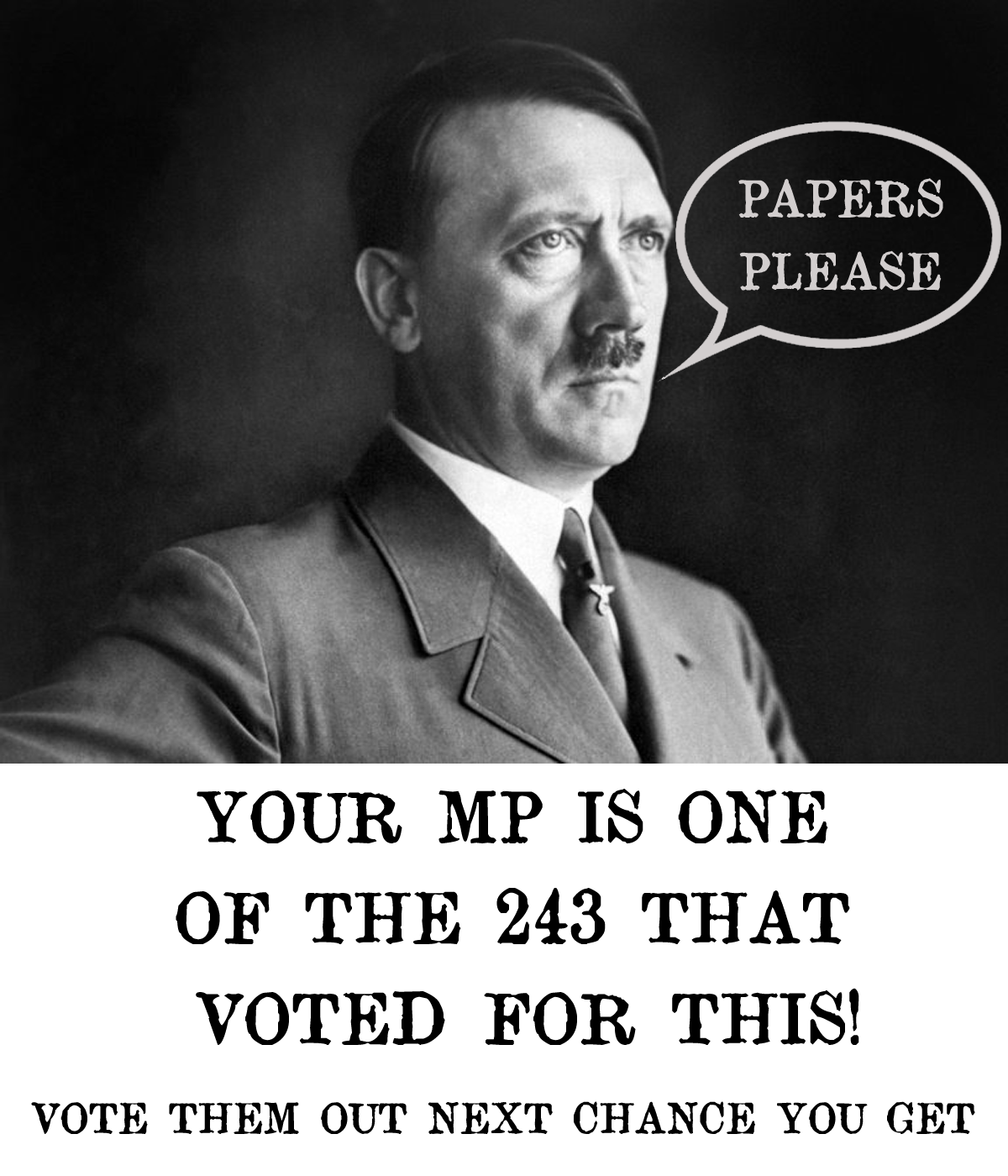 